BloemenDeze zondag gaat er namens onze gemeente een bos bloemen naar: ………. en deze worden gebracht door mw. Mini SetzAfgelopen zondag zijn de bloemen met een groet van de gemeente bij de fam. Groothuis gebracht, door Hilly DoekLaten we in gebed en daad (waar mogelijk) met elkaar meeleven. Agenda Zondag 18 oktober 10.00 uur, dhr H.H. Veld Haren (Dl)Inzameling van gaven: 1 Diaconie, 2 Kerk, uitgang gebouwen. Dinsdag 13 oktober inleveren kopij Meeleven. Voor 18.00 uurHet coronavirus en de collecten
Wilt u ook een gift overmaken om het gemis van collecte opbrengsten te compenseren dan kan dat naar Bankrekeningnr. NL11RABO0344402916 t.n.v. Noorderkerk Nieuw-Amsterdam/Veenoord of naar Bankrekeningnr. NL65INGB0000807248 t.n.v. Diaconie Noorderkerk.
Dank u welAanmeldenWilt u graag komen, dan moet u zich aanmelden.Bij de scriba: Gé Visser tel. 0591-553482 tot vrijdag 9 oktober tot 19.00 uur.Mededelingen voor de nieuwsbrief s.v.p. uiterlijk woensdag voor 18.00uur doorgeven aan: nieuwsbrief@noorderkerk.info                                                 Nieuwsbrief 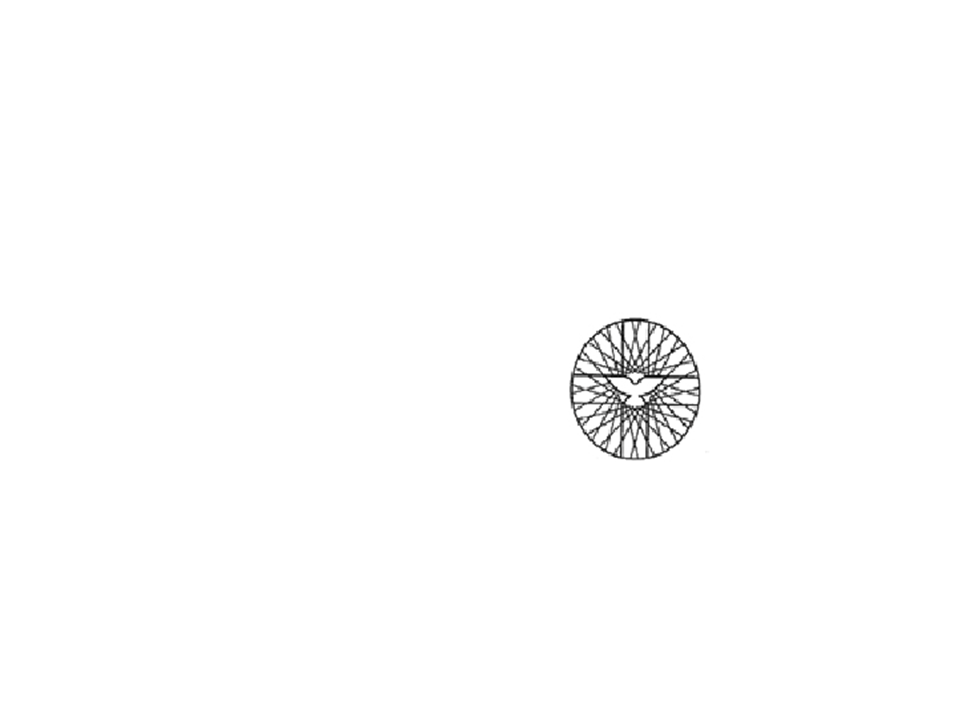 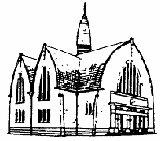                            	      Zondag 11 oktober 2020Voorganger: dhr. H.H. Veld, Haren (Dl)Ouderling van dienst: dhr. Harry Vos: Organist: mw. Joke BarteldsKoster: Henk SchuringBediening beamer: Eppo Velzing Bloemendienst: Mini SetzWelkom door ouderling van dienstIntochtsliedWelkom, Stilte, Votum en GroetGebed ter verootmoedigingZingen Gezang 213 : 1, 2 en 3Gebed om de leiding van de Heilige GeestSchriftlezing Exodus 20 : 1 – 17Zingen Psalm 75 : 1 en 7Schriftlezing Deuteronomium 30 : 11 – 20Zingen Gezang 835 : 1 en 2OverdenkingZingen Gezang 413 : 1, 2 en 3Gebeden, afgesloten met Onze VaderSlotlied Gezang 415 : 1 en 2Wegzending en Zegen – Amenlied Gezang 415 : 3Beste gemeenteleden,Na een volle dienst vorige week, waar ik met dankbaarheid op terugkijk, ligt de situatie wat betreft de kerkgang inmiddels weer helemaal anders. U heeft ongetwijfeld uit de media begrepen dat er een zeer dringend advies vanuit de overheid en vanuit onze landelijke kerk wordt gedaan om met maximaal 30 kerkgangers bijeen te komen. We hebben zo goed mogelijk proberen te overleggen in moderamen en kerkenraad en hebben besloten om op zondag 11 en 18 oktober alleen online dienst te houden. Alleen degenen die een taak hebben als koster, ambtsdrager, voorganger, cameraman, beameraar, bezorger van de bloemen en organist zijn in de kerk, eventueel met partner. Daarnaast proberen we drie à vijf ‘voorzangers’ te vinden die de gemeentezang kunnen begeleiden. Mocht u graag meezingen, laat het dan weten aan dominee of scriba.De zondag erop, 25 oktober, is een doopdienst. In deze dienst wordt de doop bediend aan Julan Vos, zoon van Brenda en Remco Vos – Feijen. Deze dienst is, naast iedereen die een taak heeft, alleen voor genodigden. De kerkenraad vergadert op maandag 19 november en gaat zich dan beraden over hoe we het in november gaan doen met de kerkdiensten. Hou de Nieuwsbrief in de gaten. Ondanks alles wens ik u een goede en gezegende online-dienst toe, blijf gezond en leef met God. Komende week is het herfstvakantie op de scholen. Ik ben zelf ook een week vrij. Ds. Elly v.d. Meulen Inleveren kopij MeelevenKopij voor Meeleven  graag inleveren dinsdag 13 oktober voor 18.00uur bij Anna Oldengarm Eikenlaan 60 of per e-mail:meeleven@noorderkerk.infoInloopochtendIn verband met de toename van de besmettingen van corona, stoppen we voorlopig met de koffiemorgens in de Welput.Hoe vind je Kerkomroep? Ga naar www.kerkomroep.nl, vul in: Noorderkerk Nieuw-Amsterdam – daarna 'enter', klik daarna op Nieuw-Amsterdam Drenthe.  11 oktober